書　「スマホ18の約束」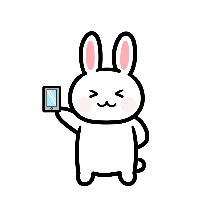 期間　　　　　　　年　　　月　　　日から親（保護者）のサイン　　　　　　　　　　　　　　　　　　　子のサイン　　　　　　　　　　　　　　　　　　　このほかの約束ごと番号内容約束するものに〇印約束１このスマホの持ち主は、あくまでもお母さんよ。約束２パスワードを決めたら、お母さんに知らせること。約束３お母さんやお父さんから着信があったら出なさい。必ずよ。約束４夜の間、スマホはママに預けて。電話は、相手の家に堂々と顔を出せる相手にだけよ。約束５学校には持っていかないこと。直接話した方が、あなたの力になるわ。約束６壊したら自己負担。一度はありうることだから貯金をしておいて。約束７うそや人を傷つけるための道具じゃないわ。人が人を傷つけるのを傍観したりそれに参加したりもダメ。約束８書き込む前に、その言葉を直接相手に言えるか考えなさい。約束９友達に、その家族が聞いたら傷つくようなことを言ってはダメ。約束10大人向けの画像は禁止よ。私に見られても恥ずかしくないものだけにしなさい。約束11レストラン、映画館、そして人と話しているときはスイッチオフかマナーモードにしなさい。約束12あなたや知り合いの裸の写真はやり取りしてはダメ。一生つきまとわれ巨大なインターネットから、跡形もなく奪い取ることは絶対に不可能よ。約束13写真や動画もいいけれど、保存はそこそこにね。肌身で感じて記憶したものは、一生ものよ。約束14ときどきスマホなしで外出なさい。スマホは、不可欠なものではないの。流行に流されないのも大人の生き方よ。約束15チャートにない、新旧の音楽をダウンロードしてごらんなさい。こんなに音楽に手が届く時代は初めてよ。約束16はやりのゲームばかりでなく、言葉遊びやパズルなど、頭を使うゲームもときどきね。約束17検索の世界だけでなく、鳥がさえずる現実の世界もご覧なさい。歩いて見知らぬ人との会話も、楽しみなさい。約束18スマホの扱いに失敗したら一度お母さんに返して、じっくり話し合いよ。お互いに成長してゆきましょう。